关于参加新法律法规第七期、第八期、第九期暨《民法典》自有师资培训班的通知本院相关部门、各基层法院：省法官培训学院根据《2020年全省法院教育培训计划》，定于7月24日（本周五）举办新法律法规第七期，7月28日（下周二）举办新法律法规第八期，7月31日（下周五）举办新法律法规第九期，暨《民法典》自有师资培训班，现将相关事项通知如下：一、培训对象全市两级法院从事民事审判业务法官，其他法官干警自愿参加。二、培训方式培训采取视频形式，通过手机钉钉软件直播授课。三、培训时间2020年7月24日 13：30—16：302020年7月28日 13：30—15：302020年7月31日 13：30—15：30四、培训内容1.若干实务问题解析，主讲人：赵希洋  省法院民四庭副庭长。2.物权一般规定及所有权规定的理解与适用（一），主讲人：刘岩 省法院民二庭法官。3.物权一般规定及所有权规定的理解与适用（二），主讲人：王婧 省法院民二庭法官。五、培训要求1.本院相关部门、各基层法院对此次培训要认真做好组织保障工作，确保参加培训的人员用手机或电脑下载钉钉软件注册，并扫描二维码进入培训班群。   2.方法步骤。步骤一：下载软件，打开手机软件商店或应用宝搜索“钉钉”，下载软件并安装。步骤二：注册登录，通过输入手机号，收到验证码按时限输入，设置密码并牢记，通过支付宝或身份证实名认证，完成注册。步骤三：打开钉钉软件点击右上角加号，再点击扫一扫，扫描二维码入群，即可观看直播授课。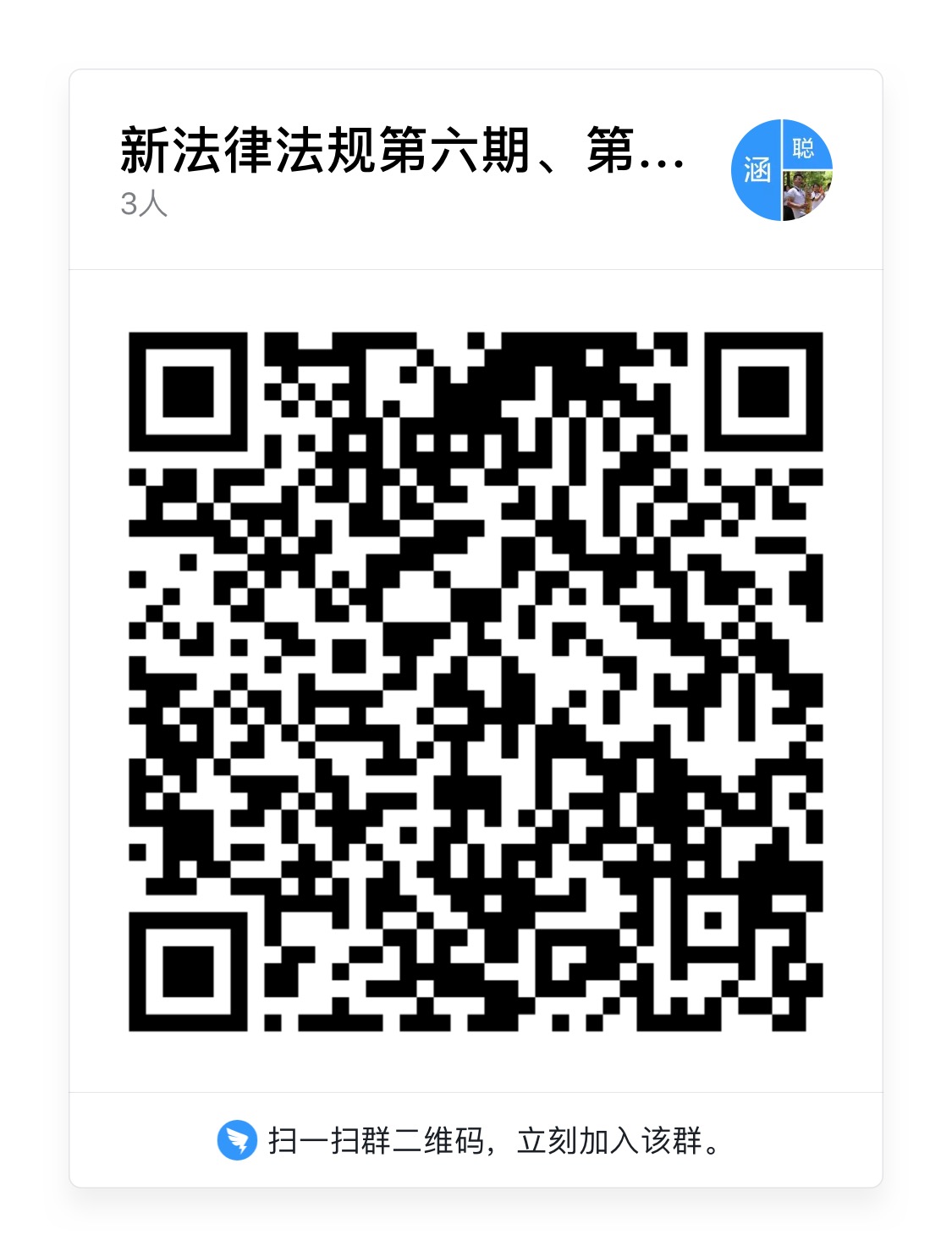 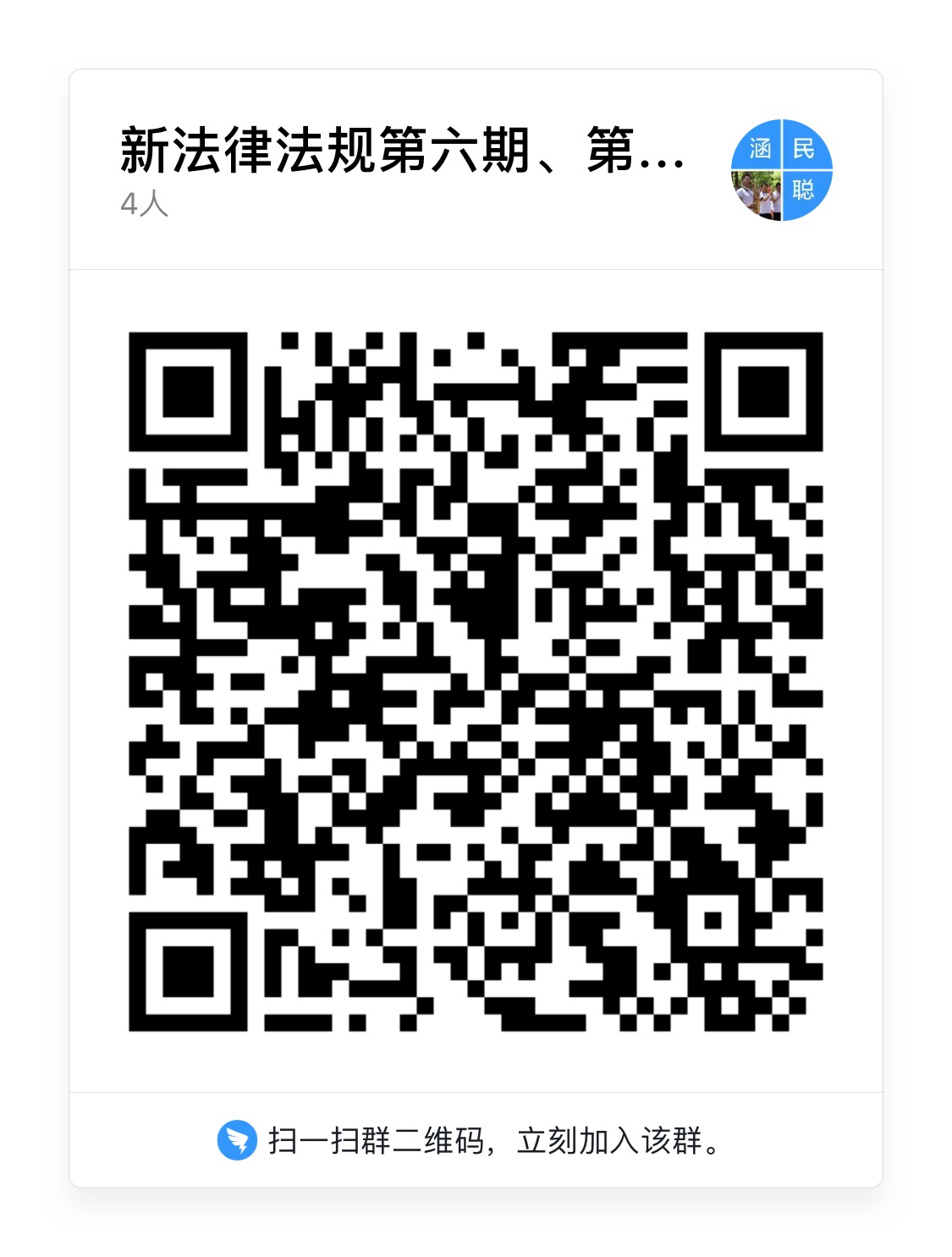 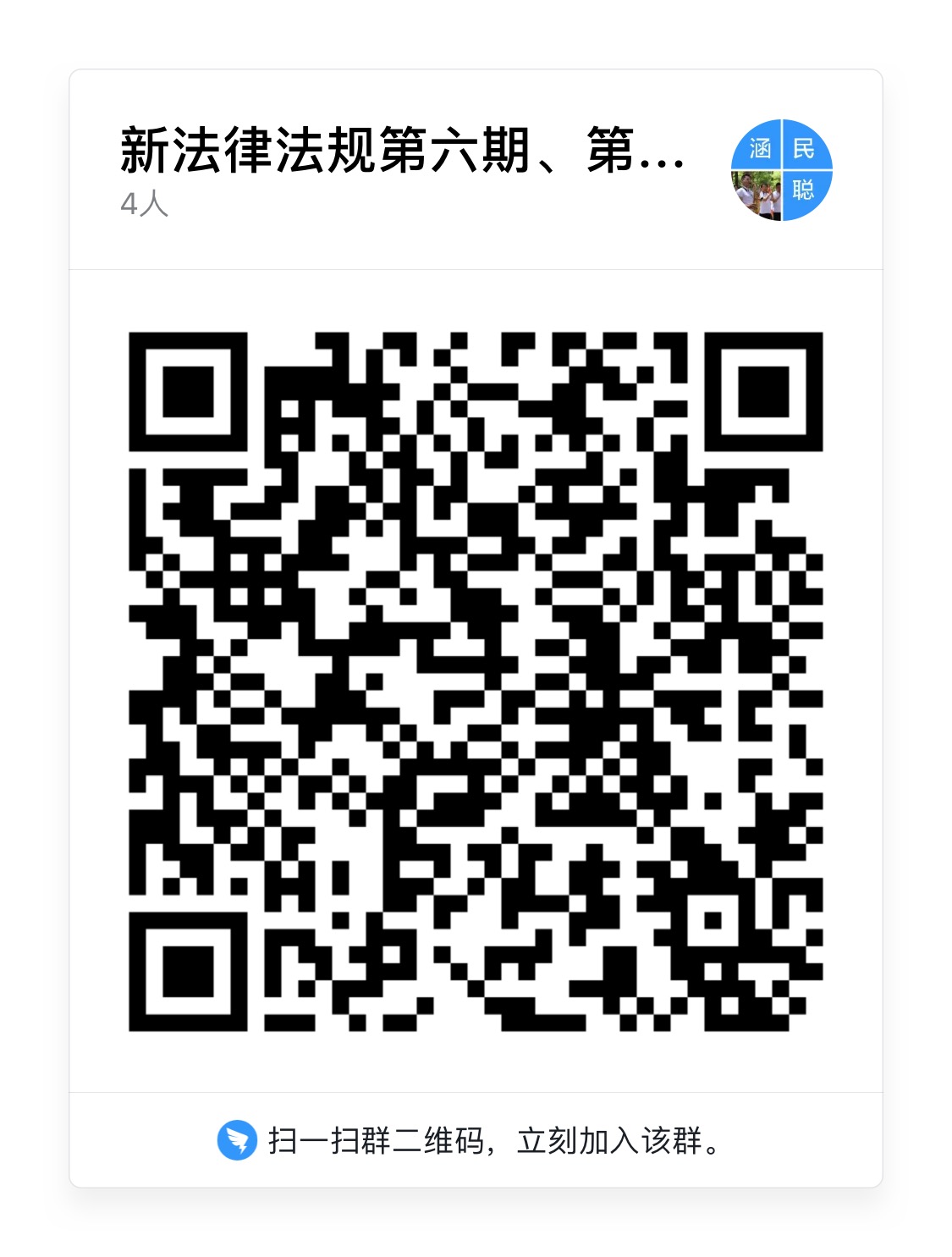 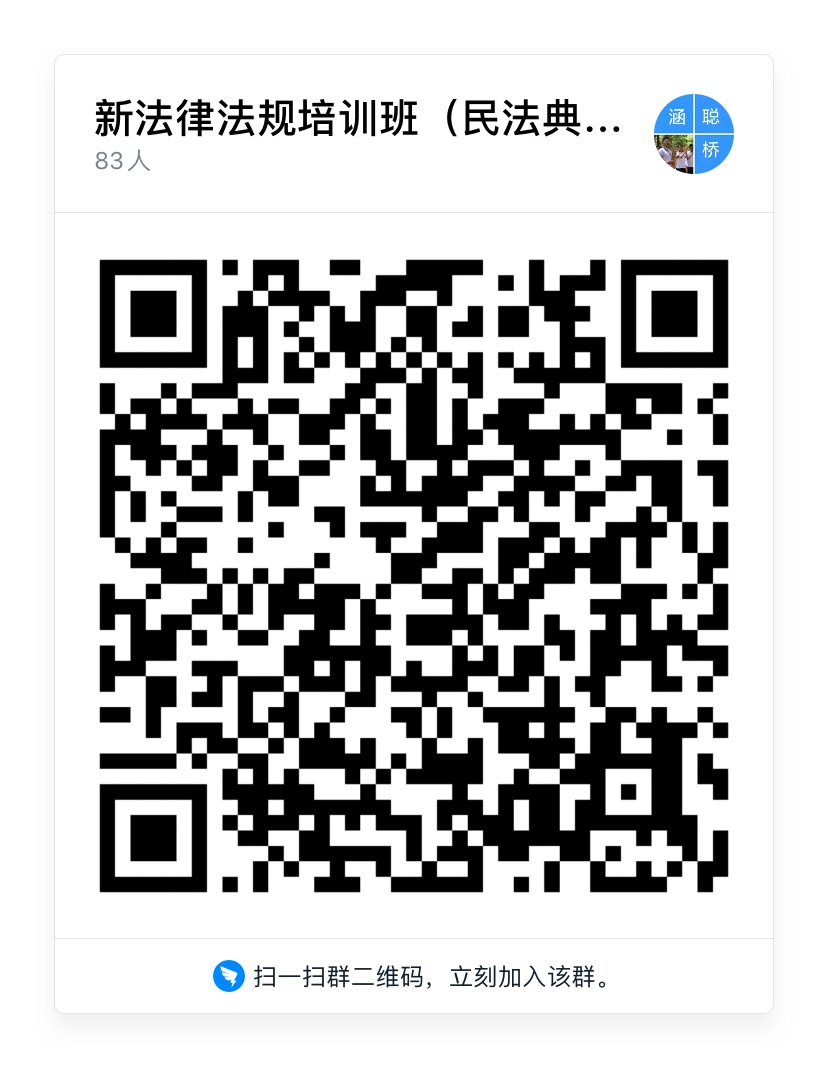 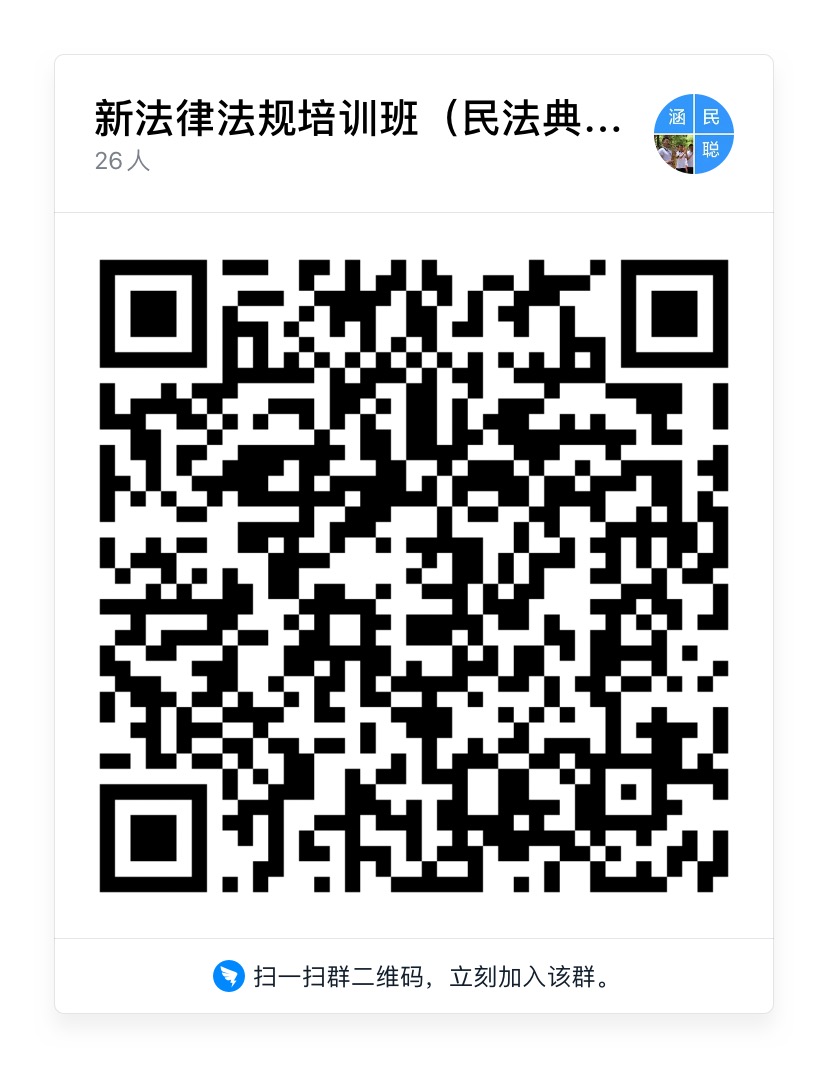 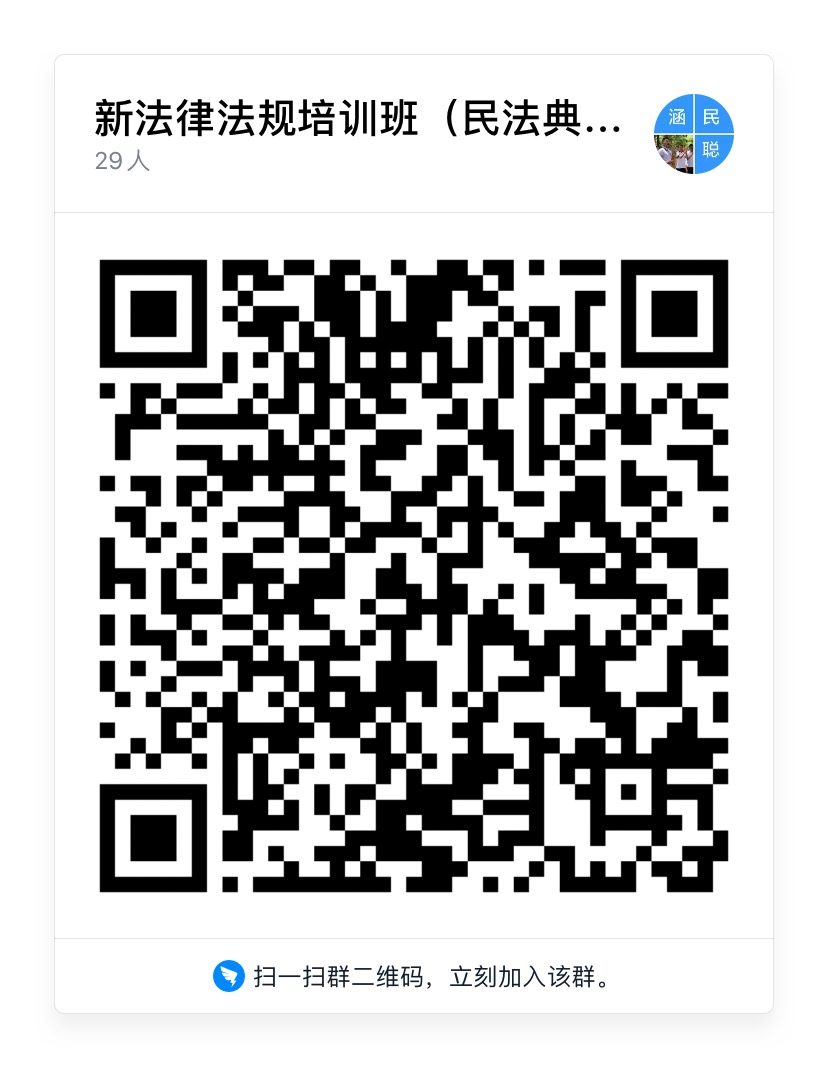 3.请参加培训人员于7月23日前完成软件注册并扫描二维码进入培训班群。4.请参加培训学员确保网络安全畅通，准时登录钉钉进入培训群，点击观看直播授课。5.各级法院技术部门要提供技术保障并指导参加培训学员下载钉钉软件完成注册，加入培训群。联系人：齐文聪电  话：13644405802                          2020年7月22日